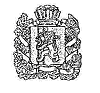 РОССИЙСКАЯ ФЕДЕРАЦИЯКРАСНОЯРСКИЙ КРАЙНОВОСЕЛОВСКИЙ РАЙОНАДМИНИСТРАЦИЯ ЧУЛЫМСКОГО СЕЛЬСОВЕТАПОСТАНОВЛЕНИЕ                  «14» сентября 2016 года                п.Чулым                      № 125                               О внесении изменений в постановлениеот 13.01.2014 №1 «Об утверждении Административного регламента Чулымского  сельсовета по осуществлению муниципального  жилищного контроля на территории»         На основании протеста прокуратуры Новосёловского  района Красноярского края от 18.04.2016 №7/4-2016 на постановление администрации Чулымского сельсовета от 13.01.2014 № 1«Об утверждении Административного регламента Чулымского  сельсовета по осуществлению муниципального  жилищного контроля на территории»,ПОСТАНОВЛЯЮ:
1. Внести в постановление администрации Чулымского сельсовета от 13.01.2014 №1 «Об утверждении Административного регламента Чулымского  сельсовета по осуществлению муниципального  жилищного контроля на территории» следующие изменения: - к пункту 3.1 добавить подпункт 3 следующего содержания: постановка на учёт в муниципальном реестре наёмных домов социального использования первого наёмного дома социального использования, наймодателем жилых помещений в котором является лицо, деятельность которого подлежит проверке.-к пункту 3.4 добавить подпункт 2 следующего содержания:    основанием для проведения внеплановой проверки согласно пункта 4.2 стать 20 Жилищного кодекса Российской Федерации наряду с основаниями, указанными в части 2 статьи 10 Федерального закона от 26.12.2008 № 294-ФЗ  «О защите прав юридических и индивидуальных предпринимателей при осуществлении государственного контроля (надзора) и муниципального контроля» являются поступления, в частности посредством системы, в орган муниципального жилищного контроля обращений и заявлений граждан, в том числе индивидуальных предпринимателей, юридических лиц, информации от органов государственной власти, органов местного самоуправления, выявление в системе информации о фактах нарушения требований к порядку создания товарищества собственников жилья, жилищного, жилищно-строительного или иного специализированного потребительского кооператива, уставу товарищества собственников жилья, жилищного, жилищно-строительного или иного специализированного потребительского кооператива и порядку внесения изменений в устав такого товарищества или такого кооператива, порядку принятия собственнниками помещений в многоквартирном доме решения о выборе юридического лица независимо от организационно-правовой формы или индивидуального предпринимателя, осуществляющих деятельность по управлению многоквартирным домом (далее - управляющая организация), в целях заключения  с управляющей организацией договора управления многоквартирным домом, решения о заключении с управляющей организацией договора оказания услуг и (или) выполнения работ по содержанию и ремонту общего имущества в многоквартирном доме, решения о заключении с указанными в части 1 стать 164 настоящего Кодекса лицами договоров оказания услуг по содержанию и (или) выполнению работ по ремонту общего имущества в многоквартирном доме, порядку утверждения условий этих договоров и их заключения, порядку содержания общего имущества собственников помещений в многоквартирном доме и осуществления текущего и капитального ремонта общего имущества в данном доме, о фактах нарушения управляющей организацией обязательств, предусмотренных частью 2 статьи 162 настоящего Кодекса, о фактах нарушения в области применения предельных (максимальных)  индексов изменения размера вносимой гражданами платы  за коммунальные услуги, о фактах нарушения  наймодателями  жилых помещений в наёмных домах социального использования обязательных требований к наймодателям и нанимателям жилых помещений в таких домах, к заключению и исполнению договоров найма жилых помещений жилищного фонда социального использования и договоров найма жилых помещений. Внеплановая проверка по указанным основаниям проводится без соглосования с органами прокуратуры и без предварительного уведомления проверяемой организации о проведении внеплановой проверки.- в пункте 3.3.5. заменить «предусмотренным подпунктами «а» и «б» пунктами 2 части 2 статьи 10 Федерального закона  от 26 декабря 2008 г.  № 294-ФЗ на « : поступление в органы государственного контроля (надзора), органы муниципального контроля обращений и заявлений граждан, в том числе индивидуальных предпринимателей, юридических лиц, информации от органов государственной власти, органов местного самоуправления, из средств массовой информации о следующих фактах: а) возникновение угрозы причинения вреда жизни, здоровью граждан, вреда животным, растениям, окружающей среде, объектам культурного наследия (памятникам истории и культуры) народов Российской Федерации, музейным предметам и музейным коллекциям, включенным в состав Музейного фонда Российской Федерации, особо ценным, в том числе уникальным, документам Архивного фонда Российской Федерации, документам, имеющим особое историческое, научное, культурное значение, входящим в состав национального библиотечного фонда, безопасности государства, а также угрозы чрезвычайных ситуаций природного и техногенного характера;б) причинение вреда жизни, здоровью граждан, вреда животным, растениям, окружающей среде, объектам культурного наследия (памятникам истории и культуры) народов Российской Федерации, музейным предметам и музейным коллекциям, включенным в состав Музейного фонда Российской Федерации, особо ценным, в том числе уникальным, документам Архивного фонда Российской Федерации, документам, имеющим особое историческое, научное, культурное значение, входящим в состав национального библиотечного фонда, безопасности государства, а также возникновение чрезвычайных ситуаций природного и техногенного характера.- в пункте 5.7 заменить предложение «если в письменной жалобе не указана фамилия заявителя, направившего жалобу, и почтовый адрес, по которому должен быть направлен ответ, ответ на жалобу не дается» на предложение «если в письменном обращении не указаны фамилия гражданина, направившего обращение, или почтовый адрес, по которому должен быть направлен ответ, ответ на обращение не дается». 
2. Настоящее постановление опубликовать в печатном издании «Чулымский вестник»  и разместить на официальном сайте администрации  Новосёловского района в сети Интернет.
3. Контроль за исполнением настоящего постановления оставляю за собой.Глава сельсовета                                                               В.Н.ЛетниковРОССИЙСКАЯ ФЕДЕРАЦИЯКРАСНОЯРСКИЙ КРАЙНОВОСЕЛОВСКИЙ РАЙОНАДМИНИСТРАЦИЯ ЧУЛЫМСКОГО СЕЛЬСОВЕТАПОСТАНОВЛЕНИЕ                  «14» сентября 2016 года                п.Чулым                      № 126                               О перечнях должностей муниципальной службы, предусмотренных статьей 12 Федерального закона от 25.12.2008 г. № 273 ФЗ "О противодействии коррупции"В соответствии со ст.12 Федерального закона от 25 декабря 2008 года № 273-ФЗ "О противодействии коррупции", постановления Российской Федерации от 08.09. 2010 года № 700 "О порядке сообщения работодателем при заключении трудового договора с гражданином, замещавшим должности государственной или муниципальной службы, перечень которых устанавливается нормативными актами Российской Федерации, в течение 2 лет после его увольнения с государственной или муниципальной службы о заключении такого договора представителю нанимателя (работодателя) государственного или муниципального служащего по последнему месту его службы ", федеральными законами от 21.11.2011 №329-ФЗ «О внесении изменений в отдельные законодательные акты Российской Федерации в связи с совершенствованием государственного управления в области противодействия коррупции», от 02.03.2007 № 25-фз «О муниципальной службе в Российской Федерации»,  руководствуясь Уставом Чулымского сельсовета ПОСТАНОВЛЯЮ:1. Отменить Постановление №74 от 30.05.2012 «Об утверждении Перечня должностей муниципальной службы, предусмотренного ст.12 Федерального закона от 25.12.2008г. №273-ФЗ «О противодействии коррупции», постановление № 65 от 15.11.2013г. «О внесении дополнений в Приложении к Постановлению № 74 от 30.05.2012г»2. Утвердить:а) Перечень должностей муниципальной службы администрации Чулымского сельсовета, при замещении которых граждане, замещавшие должности муниципальной службы, в течение двух лет после увольнения с муниципальной службы имеют право замещать должности в коммерческих и некоммерческих организациях, если отдельные функции управления данными организациями входили в должностные (служебные) обязанности муниципального служащего, с согласия Комиссии по соблюдению требований к служебному поведению муниципальных служащих администрации Чулымского сельсовета и урегулированию конфликта интересов (Приложение № 1);б) Перечень должностей муниципальной службы администрации Чулымского сельсовета, при замещении которых граждане, замещавшие должности муниципальной службы, в течение двух лет после увольнения с муниципальной службы обязаны при заключении трудовых договоров сообщать представителю нанимателя (работодателю) сведения о последнем месте своей службы (Приложение № 2);в) Перечень должностей муниципальной службы администрации Чулымского сельсовета, при замещении которых работодатель при заключении трудовых договоров с гражданином, замещавшим должность муниципальной службы, в течение двух лет после его увольнения с муниципальной службы обязан в десятидневный срок сообщать о заключении такого договора представителю нанимателя (работодателю) муниципального служащего по последнему месту его службы (Приложение № 3). 2. Настоящее постановление опубликовать в печатном издании «Чулымский вестник»  и разместить на официальном сайте администрации  Новосёловского района в сети Интернет.
3. Контроль за исполнением настоящего постановления оставляю за собой.Глава сельсовета                                                               В.Н.ЛетниковПриложение №1  к постановлению главы Чулымского сельсовета от 14 сентября 2016 года №126Перечень должностей муниципальной службы администрации Чулымского сельсовета, при замещении которых граждане, замещавшие должности муниципальной службы, в течение двух лет после увольнения с муниципальной службы имеют право замещать должности в коммерческих и некоммерческих организациях, если отдельные функции управления данными организациями входили в должностные (служебные) обязанности муниципального служащего, с согласия Комиссии по соблюдению требований к служебному поведению Чулымского сельсовета и урегулированию конфликта интересовВысшие должности муниципальной службы: Глава Администрации Чулымского сельсовета.главные должности муниципальной службы:Заместитель главы администрации Чулымского сельсоветаГлавный бухгалтер администрации Чулымского сельсоветаПриложение № 2  к постановлению главы Чулымского сельсовета от 14 сентября 2016 года №126Перечень должностей муниципальной службы администрации Чулымского сельсовета, при замещении которых граждане, замещавшие должности муниципальной службы, в течение двух лет после увольнения с муниципальной службы обязаны при заключении трудовых договоров сообщать представителю нанимателя (работодателю) сведения о последнем месте своей службыВысшие должности муниципальной службы: Глава Администрации Чулымского сельсовета.главные должности муниципальной службы:Заместитель главы администрации Чулымского сельсовета.Главный бухгалтер администрации Чулымского сельсоветаПриложение № 3 к постановлению главы Чулымского сельсовета от 14 сентября 2016 года №126Перечень должностей муниципальной службы администрации Чулымского сельсовета, при замещении которых работодатель при заключении трудовых договоров с гражданином, замещавшим должность муниципальной службы, в течение двух лет после его увольнения с муниципальной службы обязан в десятидневный срок сообщать о заключении такого договора представителю нанимателя (работодателю) муниципального служащего по последнему месту его службыВысшие должности муниципальной службы: Глава Администрации Чулымского сельсовета.главные должности муниципальной службы:Заместитель главы администрации Чулымского сельсовета.Главный бухгалтер администрации Чулымского сельсоветаПериодическое печатное издание органов местного самоуправления                                                   Чулымский сельсовет